Publicado en Madrid el 02/01/2020 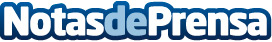 Gympass lanza Lisbon Technology Hub tras adquirir Flaner, líder en el sector de la Inteligencia ArtificialGympass, la plataforma de fitness corporativo más grande del mundo, acaba de anunciar el lanzamiento de un nuevo Technology Hub después de la adquisición de Flaner, una plataforma emergente de memory extension con sede en Lisboa, Portugal. La tecnología de Artificial Intelligence y Machine Learning de Flaner creará experiencias personalizadas para usuarios de Gympass, clientes corporativos y partners del sector del fitnessDatos de contacto:Alex EdelContacto Gympass657335082Nota de prensa publicada en: https://www.notasdeprensa.es/gympass-lanza-lisbon-technology-hub-tras Categorias: Internacional Nacional Inteligencia Artificial y Robótica E-Commerce Otros deportes Fitness http://www.notasdeprensa.es